9	to consider and approve the Report of the Director of the Radiocommunication Bureau, in accordance with Article 7 of the Convention:9.1	on the activities of the Radiocommunication Sector since WRC-15;9.1 (9.1.4) 	Resolution 763 (WRC-15) - Stations on board sub-orbital vehiclesIntroductionStudies in ITU-R Study Group 5 is considering the definition of suborbital flight and its consequence on the regulatory framework in particular it is envisaged that for the purpose of flight under aeronautical regulation in upper atmosphere, the station on board suborbital vehicle may also be considered as a terrestrial station or an earth station even if a part of the flight occurs in space. It is expected that the draft Report ITU-R M.[ SUBORBITAL VEHICLES] will be adopted by Study Group 5 before WRC19.Furthermore it can be concluded that it is not necessary to request specific action at WRC-19, therefore no changes to the Radio Regulations are necessary at this stage.ProposalsNOC 	EUR/16A21A4/1ARTICLE 5Frequency allocationReasons:	Based on the work conducted at ITU-R Study Group 5, only the method no change to Article 5 is contained in the CPM Report.SUP	EUR/16A21A4/2RESOLUTION 763 (WRC-15)Stations on board sub-orbital vehiclesReasons:	This Resolution is considered no longer necessary after WRC-19. _______________World Radiocommunication Conference (WRC-19)
Sharm el-Sheikh, Egypt, 28 October – 22 November 2019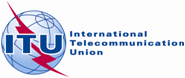 CPG(19)143 ANNEX VIII-21DPLENARY MEETINGAddendum 4 toAddendum 21 to Document 16-E DateOriginal: English